◄ Aug 2022             HAPPY FALL          September  2022     FOOTBALL TIME IN TN           HAPPY FALL          September  2022     FOOTBALL TIME IN TN           HAPPY FALL          September  2022     FOOTBALL TIME IN TN           HAPPY FALL          September  2022     FOOTBALL TIME IN TN           HAPPY FALL          September  2022     FOOTBALL TIME IN TNOct 2022 ►SunMonTueWedThuFriSat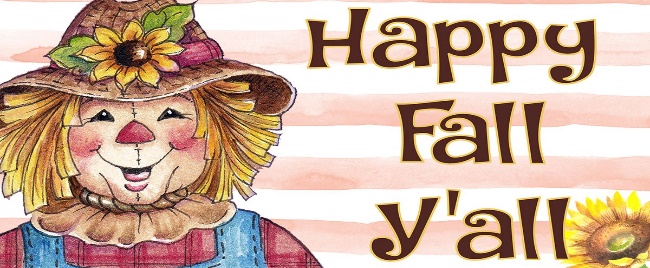 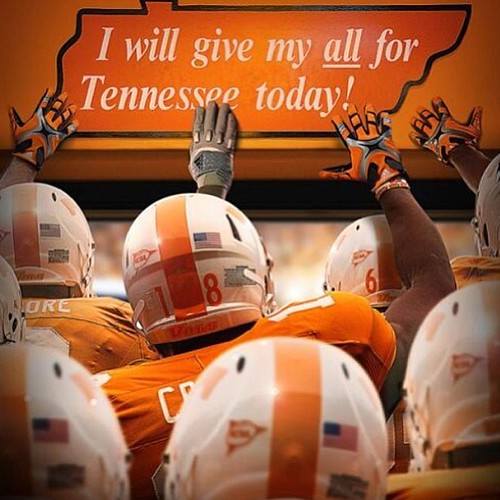  1     Cardinals @ TN 7PM10:30a-Music of Choice2:00p-Roly Poly Ball2 10:30a- 3rd Floor Leisure Cart2:00p- Air Hockey 3 10:30a- In Room Manicures2:00p-Shuffleboard4 Pet Therapy with Scout11:00 Chl. 4 Temple BaptistChl 811 Gospel MusicLeisure & Bible study pages & prayer partner available, Volunteer Services held as able5 10:30a-Bingocize2:00p-Ring Toss6 10:30a-Temple Baptist2:00p- National Bookreading7:00p- Evening Word pages/socializing 7 10:30a-Bingocize2:00p-Bingo8 10:30a- Morning Manicures2:00p- Afternoon Spa9 10:30a-3rd Floor Coffee Cart2:00p-Word Search  Fun10  TN @ Panthers 3:30p10:30a-Morning Coffee Talk2:00p- Grandparents Reminicing11 Grandparents Day11:00 Chl. 4 Temple BaptistChl 811 Gospel MusicLeisure & Bible study pages & prayer partner available, Volunteer Services held as ablePet Therapy with Scout12 10:30a-Bingocize2:00p-Word From Words13 10:30a-Temple Baptist2:00p- Coffee Bar7:00p-Evening Gatherings14 10:30a-Bingocize2:00p-Courtyard & Music15 10:30a-Name That Tune2:00p- Activity Of Choice16 10:30a-3rd floor 1:1 Visits2:00p- Fall Coloring Pages17  Akron @ TN 7:00p10:30a- Rolling Leisure Cart2:00p- Balloon Volleyball18  Pet Therapy with Scout11:00 Chl. 4 Temple BaptistChl 811 Gospel MusicLeisure & Bible study pages & prayer partner available, Volunteer Services held as able19 10:30a-Bingocize2:00p-Fall Art & Crafts20 10:30a-Temple Baptist2:00p- Residents Council7:00p-Evening Word Pages/Socializing21 10:30a-Bingocize2:00p-Ftn City Library w/Diane22 First Day Of Fall10:30a- Fall Word Search Fun2:00p-Caramel Apple Floats $1.00 for Alz.23 10:30a-3rd Floor Comfort Cart2:00p- TailGate Party24  Gators @ TN  TBT10:30a-Rolling Coffee Cart2:00p- Hangman25  Pet Therapy with Scout11:00 Chl. 4 Temple BaptistChl 811 Gospel MusicLeisure & Bible study pages & prayer partner available, Volunteer Services held as able26 10:30a-Bingocize2:00p- ScrapBooking 27 10:30a-Temple Baptist2:00p-Movie & Popcorn7:00p-Evening Gatherings28 10:30a-Bingocize2:00p-Bingo29 10:30a-Balloon Exercise2:00p-Monthly Birthday Party30 10:30a- 3rd Floor Calendars/Visits2:00p-Closet Clean OutAlso AvailableTablets,Chrombooks.Ipods.Wii gaming,jigsaw & word puzzles,reading supplies,adult & regular coloring,arts& rafts,movies radios.